Comment organiser la cour de récréation pour favoriser l’égalité entre les filles et les garçons ?Réflexion du groupe de formation du 12 décembre 2020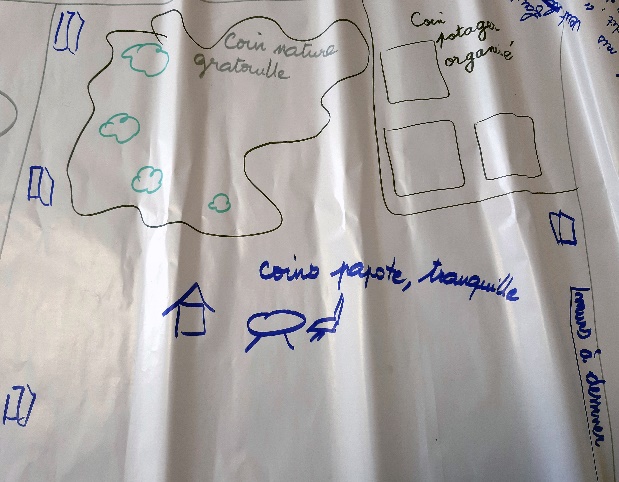 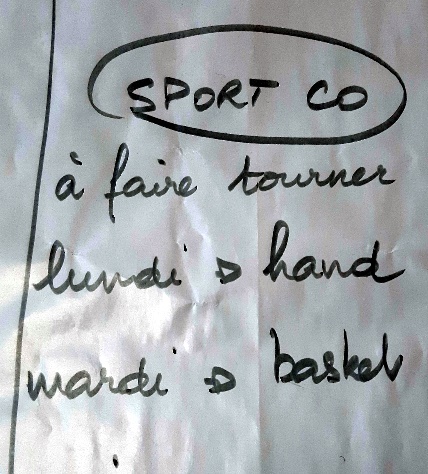 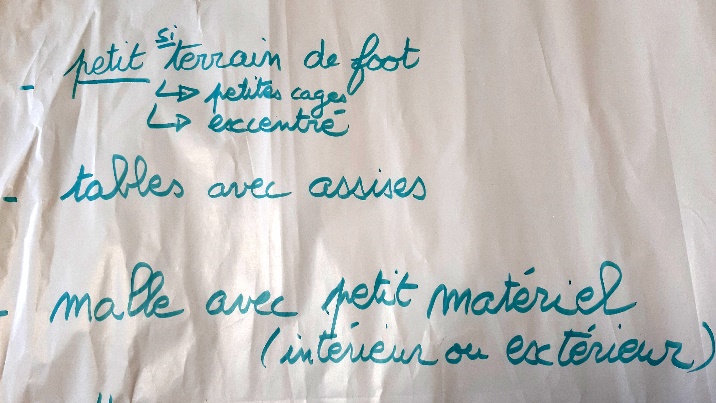 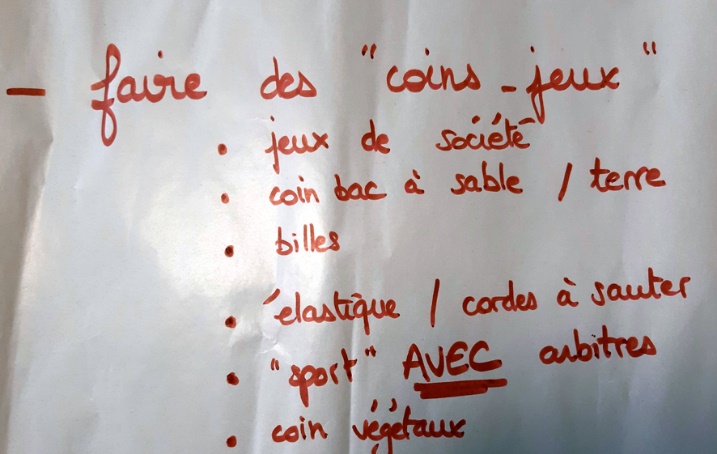 